Moth Stories for StudentsAll images are from The Moth and my listed on my Playlist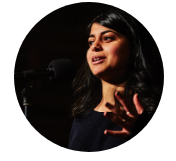 Pastels and Crayons - Aleeza KazmiElementary school - girls - identity, color of skin portraitYouTube Video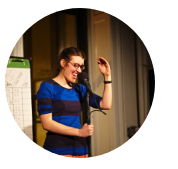 Walking Together - Truly JohnsonMiddle School - girl - making friends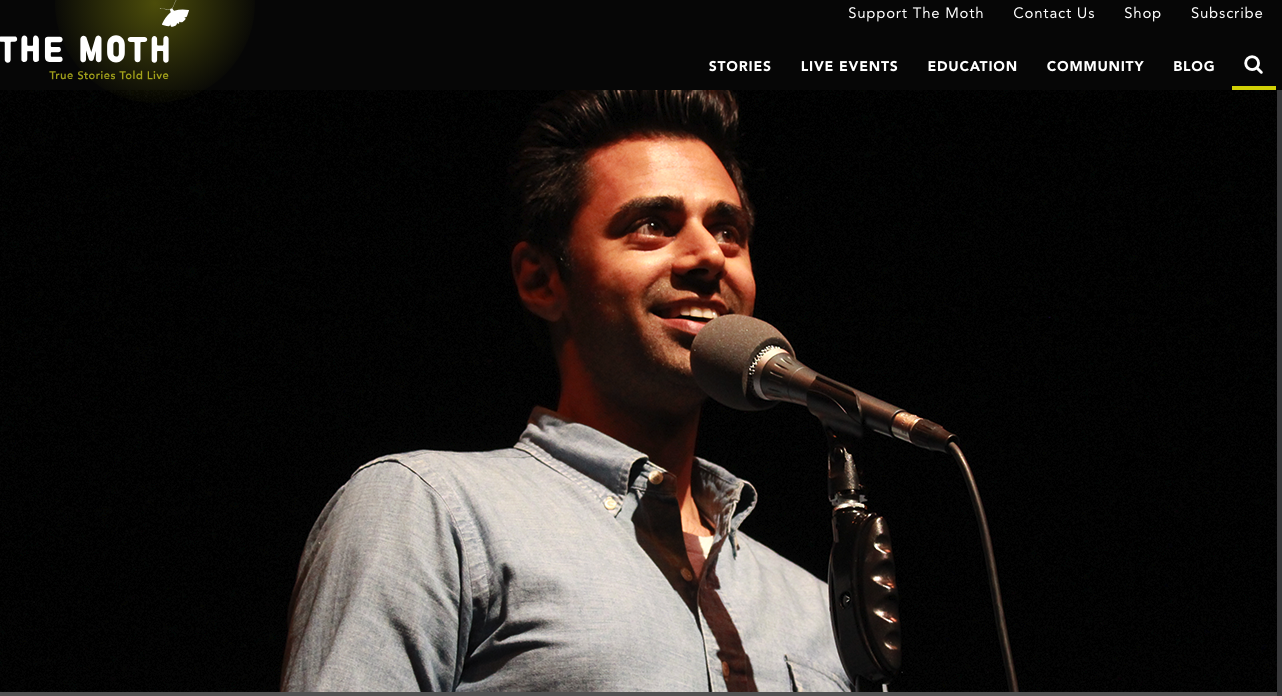 Always Her Hasan-Bhai - Hasan MinhajHigh School - boy - prejudice & cultural expectations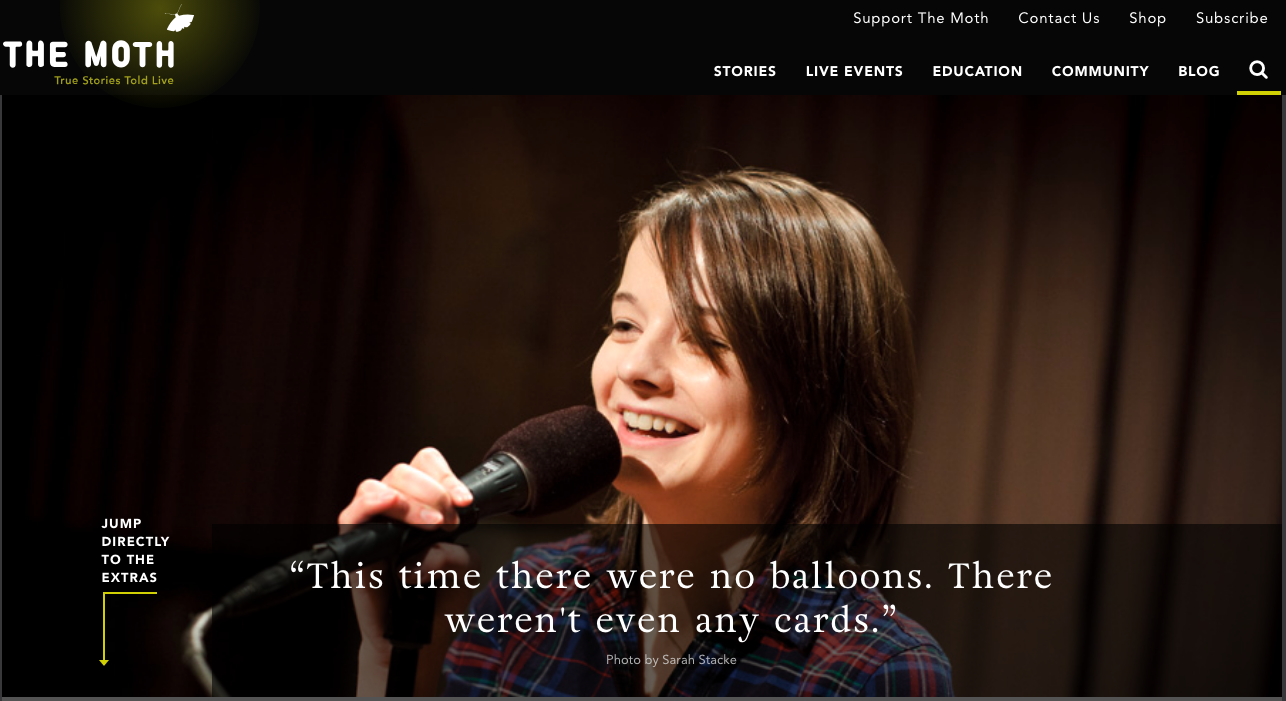 Good News vs. Bad NewsMiddle School - girl - parents getting divorced because of cheating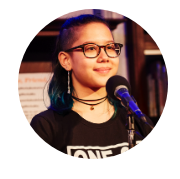 Wild Women and Dancing Queens - Alexis ChinCamp - high school - belongingWritten Story on Teen Vogue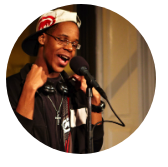 The PromDante Jackson comes out of his shell at his 8th grade prom.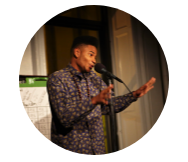 The Bad HaircutAlfonso Lacayo is a theater major at DreamYard Preparatory School in the Bronx. He has been participating in The Moth at DYP since spring of 2013.Watch on YouTube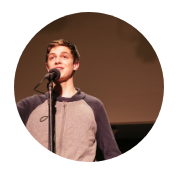 Pool PartyDavid Lepelstat is convinced of his superhero powers until they get him into a deadly situation.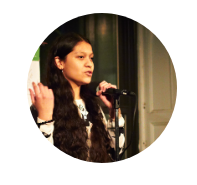 Okay To Tellby Emely RecinosEmily Recinos struggles with her diminishing eyesight.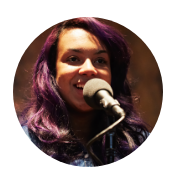 Purple Hairby Diamante OrtizDiamante Ortiz brings a vibrant change to her look ad life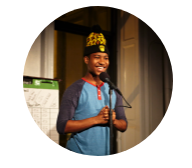 My Grandfather's Shoesby Christian GarlandA preacher's kid steals collection plate money from his grandfather. 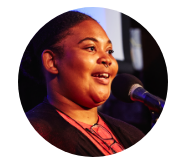 Mushroom Turned Bearby Diavian WaltersDiavian Walters has a relationship with hair that is shear madness.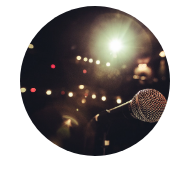 First Kissby Eve EngelEve Engel hopes to get her first kiss while on a Jewish heritage trip. 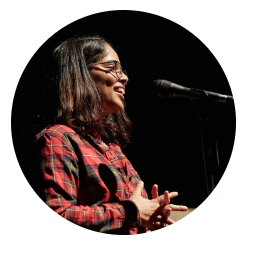 Legacy by ​Anagha MahajanAnagha finds a creative solution to stay out of the summer heat.LinkTruth-ache by ​Anagha MahajanAnagha Mahajan has a biking accident and ends up in the ER. LINKMy Left Eye   by ​Anagha MahajanAnagha Mahajan tries to correct an eye problem with an inspirational poster. LINKMoth High School SLAMStudents do 1 minute excerpts from their stories.Watch on YouTubeMoth High School SLAMStudents do 1 minute excerpts from their stories.Watch on YouTube